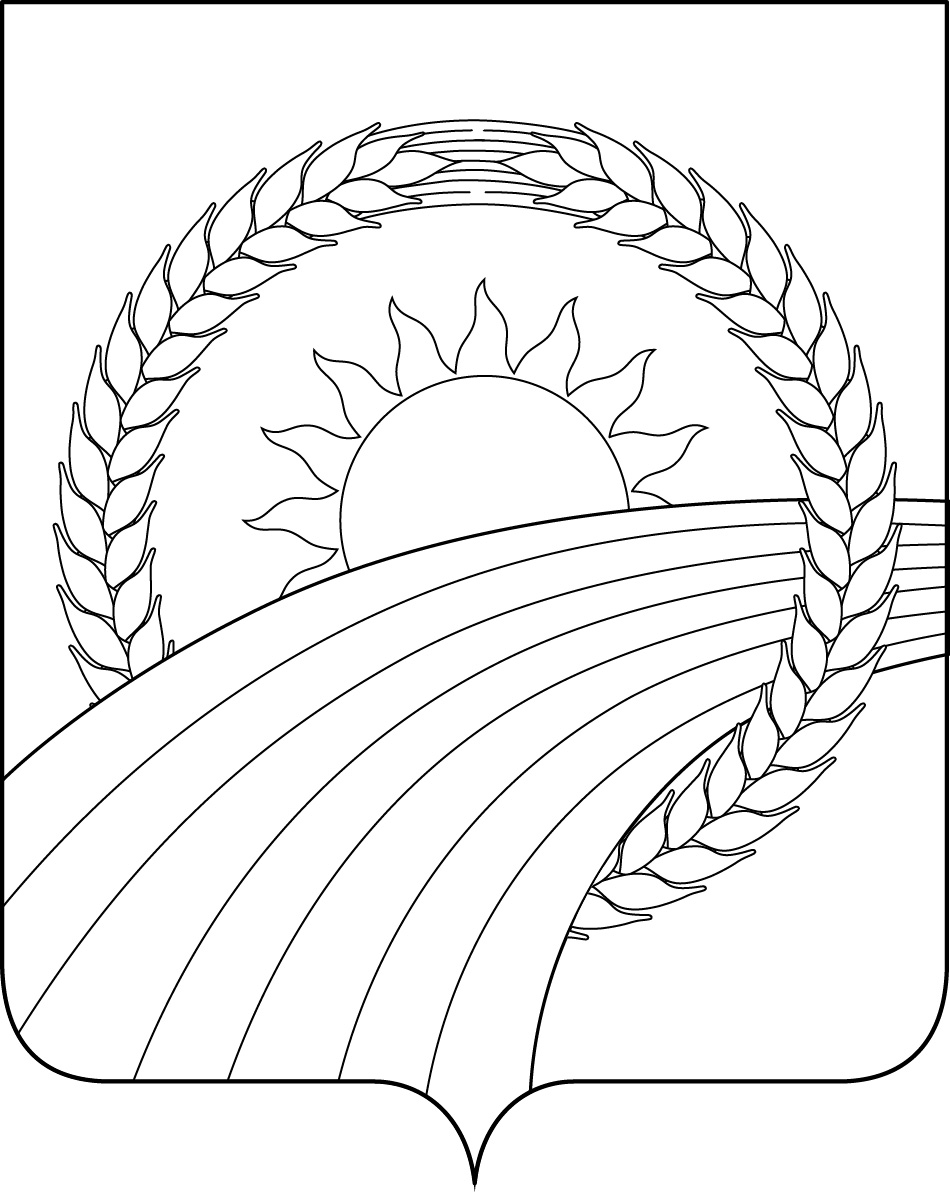 АДМИНИСТРАЦИЯ НЕЗАЙМАНОВСКОГО СЕЛЬСКОГО ПОСЕЛЕНИЯ ТИМАШЕВСКОГО РАЙОНАП О С Т А Н О В Л Е Н И Еот  25.05.2020	                                                                                           № _24хутор НезаймановскийО внесении изменений в постановление администрации Незаймановского  сельского поселения Тимашевского районаот 1 апреля 2019 г. № 29 «Об утверждении административного регламента осуществления муниципального контроля за использованием и охраной недр при добыче общераспространенных полезных ископаемых, а также при строительстве подземных сооружений, не связанных с добычей полезных ископаемых»В соответствии со статьей 26.2 Федерального закона от 26 декабря 2008 г.   № 294-ФЗ «О защите прав юридических лиц и индивидуальных предпринимателей при осуществлении государственного контроля (надзора) и муниципального контроля»,  постановлением администрации Незаймановского сельского поселения Тимашевского района от 09 августа 2018 года № 40  «Об утверждении порядков разработки и утверждения административных регламентов осуществления муниципального контроля, разработки и утверждения административных регламентов предоставления муниципальных услуг, организации независимой экспертизы проектов административных регламентов осуществления муниципального контроля и административных регламентов предоставления муниципальных услуг, проведения экспертизы проектов административных регламентов осуществления муниципального контроля и административных регламентов предоставления муниципальных услуг», Уставом Незаймановского сельского поселения Тимашевского района п о с т а н о в л я ю:1. Внести в постановление администрации Незаймановского сельского поселения Тимашевского района от 1 апреля 2019 г. № 29 «Об утверждении административного регламента осуществления муниципального контроля за использованием и охраной недр при добыче общераспространенных полезных ископаемых, а также при строительстве подземных сооружений, не связанных с добычей полезных ископаемых» (с изменениями от 02.03.2020 № 16) изменения, изложив пункт 17.5 подраздела 17 приложения к постановлению в следующей редакции:«17.5.Особенности организации и проведения в 2019 - 2020 годах проверок при осуществлении муниципального контроля в отношении субъектов малого и среднего предпринимательства.17.5.1. Организация и проведение в 2019 - 2020 годах проверок при осуществлении муниципального контроля в отношении субъектов малого и среднего предпринимательства осуществляется с учетом особенностей, установленных статьей 26.2 Федерального закона № 294-ФЗ, а также иных нормативных правовых актов Российской Федерации.17.5.2. Если иное не установлено Правительством Российской Федерации, проверки в отношении юридических лиц, индивидуальных предпринимателей, отнесенных в соответствии со статьей 4 Федерального закона от 24 июля 2007 г. № 209-ФЗ «О развитии малого и среднего предпринимательства в Российской Федерации» к субъектам малого и среднего предпринимательства, сведения о которых включены в единый реестр субъектов малого и среднего предпринимательства, не проводятся с 1 апреля по 31 декабря 2020 г. включительно, за исключением проверок, основаниями для проведения которых являются причинение вреда или угроза причинения вреда жизни, здоровью граждан, возникновение чрезвычайных ситуаций природного и техногенного характера.17.5.3. Проведение проверки с нарушением требований статьи 26.2 Федерального закона № 294-ФЗ является грубым нарушением требований законодательства о государственном контроле (надзоре) и муниципальном контроле и влечет недействительность результатов проверки в соответствии с частью 1 статьи 20 Федерального закона № 294-ФЗ.».2. Заведующему сектором администрации Незаймановского сельского поселения Тимашевского района Жукову Е.В., разместить настоящее постановление  в информационно – телекоммуникационной сети «Интернет».3. Специалисту 1 категории администрации Незаймановского сельского поселения Тимашевского района Толстых Л.А., обнародовать  настоящее постановление. 4. Постановление вступает в силу со дня его обнародования.Глава Незаймановского сельского поселенияТимашевского района                                                                          В.А. Штангей